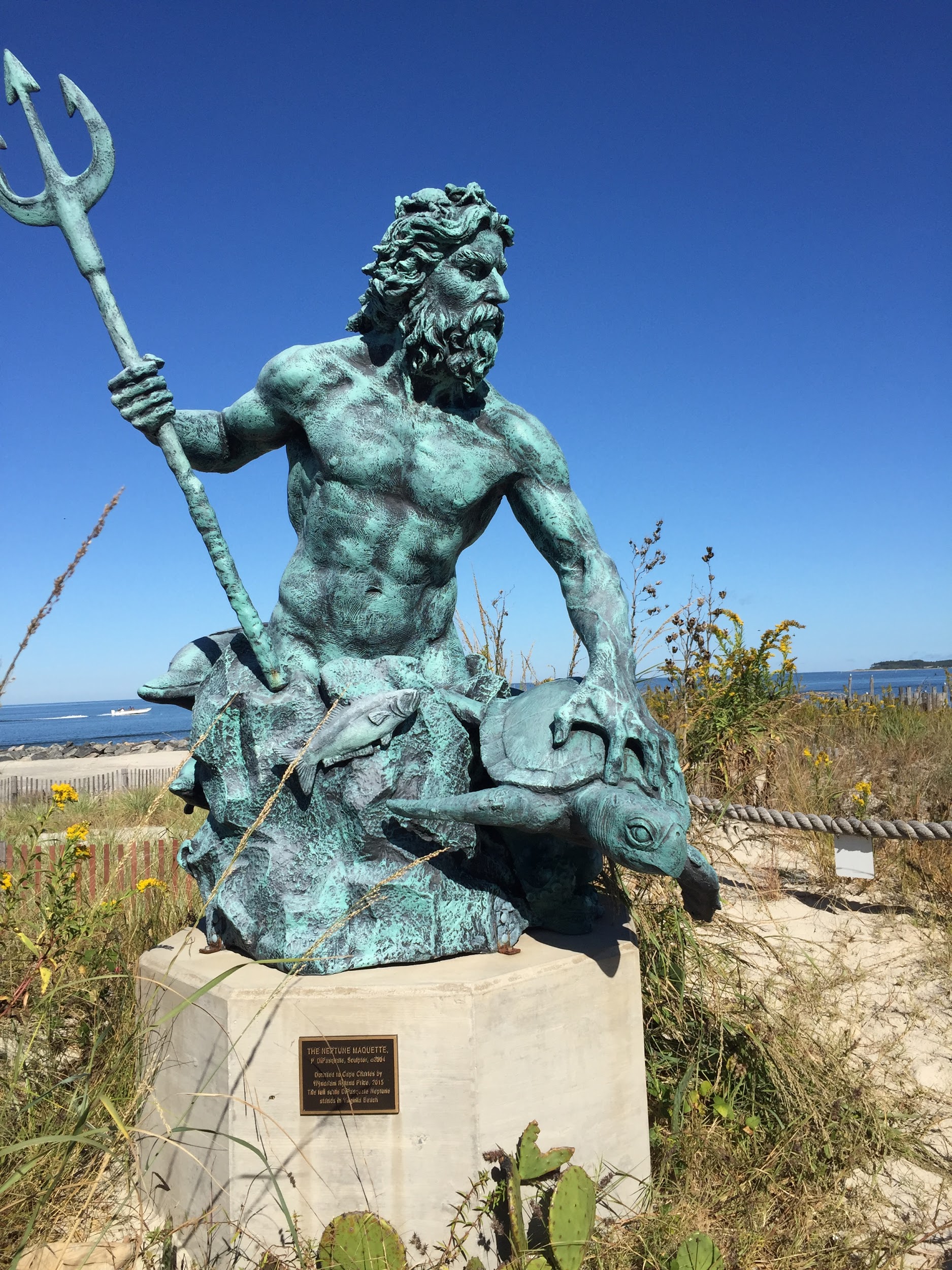 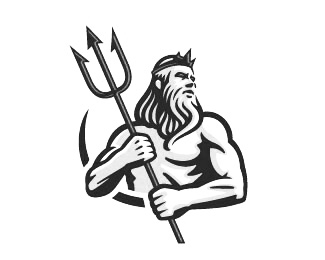 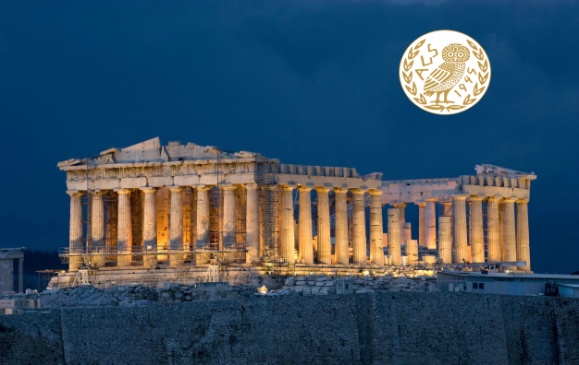 ACS GREAT ROUNDUP 2018:  CAPE CHARLES GOES GREEK!CAPE CHARLES, VIRGINIAFRIDAY, SATURDAY, AND SUNDAY,OCTOBER 12, 13, 14, 2018REGISTRATION FORMSCHEDULE (the basics)Friday, October 12, 2018Arrive at hotel of choiceRegistration and Gathering—Cape Charles Coffee House, 8am-5pm (http://thecapecharlescoffeehouse.com/)Oyster Roast on the Beach! (Venue and Time TBD)Saturday, October 13, 2018Morning and afternoon--activities TBD; check website for updates:  www.acsgreatroundup.com Great time to get together with smaller groups of friends!Gathering Room open: Cape Charles Coffee House, 8a-1pmEvening Event—TBDAnnounce next Great RoundupSunday, October 14, 2018Get together with friends …until we meet again…REG DEETS:How many in your party?ALUMNI NAME (LAST, FIRST, MIDDLE, MAIDEN)CLASS OF:  ADDRESS - streetADDRESS - cityADDRESS - state, zip, countryPHONE:EMAIL:BEST WAY TO CONTACT YOU:      TEXT       PHONE        EMAIL       USPONAME TAG INFORMATIONYour Name - for your name tag:Guest Name:EXPENSES										TOTAL	Full Registration - PER ADULT			# Adults attending:			$125.00Children (6-18) 					# Children attending:		   	$75.00Children 0-4	INCLUDED	 	   							  $0.00	Registration / Welcome Packet								INCLUDED	 	    Gathering Room 										INCLUDED	 	     Friday Night Event										INCLUDED	Saturday Night Dinner									INCLUDED	 	     Hotel												ON OWN	 	 Additional monetary support									ON OWN	  	Incidentals / Miscellaneous									ON OWN	 	 Air/Ground Transportation									ON OWN	 	 	TOTAL DUE/CHECK INCLUDED:	__________________________________________________ 	YOUR INFORMATION WILL REMAIN CONFIDENTIAL.Please make check(s) (installments) payable to:	ACS Great Roundup 2018c/o Katerina Clifton		6511 Lily Dhu LaneFalls Church, VA  22044615-305-3484				PLEASE SEND PAYMENT IN FULL BY JUNE 1, 2018Your Planning/Plotting Committee:  Give one or more of us a shout, if you have any questions.	Dora--CoChair			Dora Kitzman Sullivan--'70		dorasullivan8@gmail.com Katerina--CoChair		Katerina Kitzman Clifton--'71		kmc2701@gmail.comDenah--Past CoChair		Denah Lord Shabal - '71		dls0323@att.netBecky--Silent Auction		Rebecca Ann Gleisberg--'70		gleisbergcms@cox.netStephanie--Ground Crew	Stephanie J				Find her on Facebook :-)Dianne--Greeting		Dianne Kambos Hamilton--'70	yassou3@comcast.netDenny—Music			Dennis Lord—’70			Find him on FacebookSPECIAL STUFFIF YOU ARE DRIVING, WOULD YOU BE INTERESTED IN CAR-POOLING WITH SOMEONE TRAVELING FROM YOUR AREA?  Let us know, and we’ll connect you with others.IF YOU ARE FLYING INTO NORFOLK OR BALTIMORE, LET US KNOW.  We'll connect you with others.WOULD YOU BE INTERESTED IN SHARING A HOTEL ROOM/RENTAL HOME?  Let us know, and we’ll connect you with others.	DO YOU HAVE ANY DIETARY RESTRICTIONS/REQUESTS?  	DO YOU HAVE ANY SPECIAL NEEDS OR NEED SPECIFIC ACCOMMODATIONS?	IF YOU HAVE A BUSINESS WITH INFO ON THE INTERNET / FACEBOOK, PLEASE SHARE!  WE’LL PUT UP A LINK FOR YOU.FUN STUFF				Where Am I?  Who's Missing?			Know where to find missing friends?  Be sure to get in touch with them and invite them to the party.		Our Theme Song!				"All My Friends from Greece"				(Thanks, Matt Barrett)				https://www.youtube.com/watch?v=Tp5mfWlW5Cs			DRESS for the weekend:  Comfort/Casual is Key.  Bring a jacket.If you’re driving, you might want to bring a beach chair.Watch for event updates on The Evzone and website (www.acsgreatroundup.com.)Looking forward to seeing you in Cape Charles!